     Аннотация.Название буктрейлера :  «Твои защитники»Автор буктрейлера: Бронникова Анна Алишеровна  (инструктор по физической культуре) муниципальное дошкольное образовательное учреждение детский сад №32 Название книги: «Твои защитники»,  автор  Лев КассильВозрастная категория воспитанников:  старший дошкольный возрастРекомендации по применению:  Перед просмотром буктрейлера  с детьми проводится тематическая беседа на тему: « Великая Отечественная война и ее герои»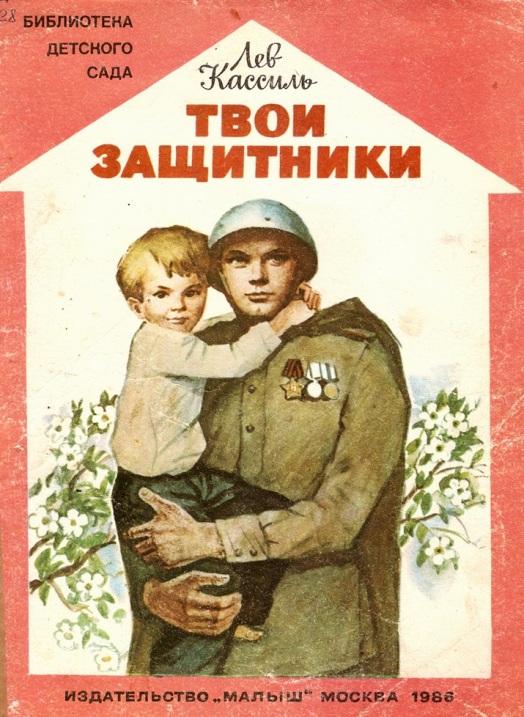 Это книга рассказов о нашей славной Советской Армии. Прочитав её, вы узнаете, какие мужественные, сильные и отважные люди солдаты, лётчики, пехотинцы, танкисты, связисты, моряки, партизаны, как храбро сражались они во время Великой Отечественной войны и как победили фашистов. В этот сборник вошла только часть рассказов из книги под тем же названием - ТВОИ ЗАЩИТНИКИ. Книга учит преданности и любви к своей Родине!